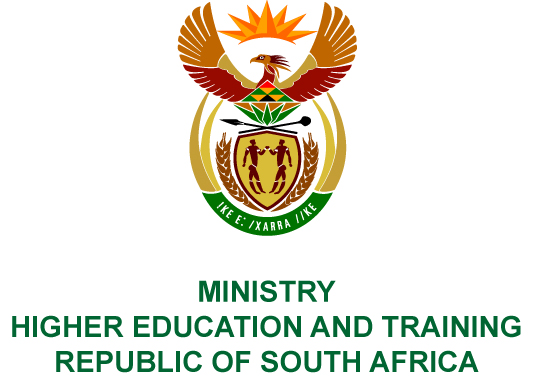 Private Bag X893, Pretoria, 0001, Tel (012) 312 5555, Fax (012) 323 5618Private Bag X9192, Cape Town, 8000, Tel (021) 469 5150, Fax: (021) 465 7956	Memorandum from the Parliamentary Office				NATIONAL ASSEMBLYFOR WRITTEN REPLYQUESTION 3317DATE OF PUBLICATION OF INTERNAL QUESTION PAPER: 27/10/2017(INTERNAL QUESTION PAPER 39 OF 2017)Mr M S Mbatha (EFF) to ask the Minister of Higher Education and Training:(1)	Whether the (a) Chief Executive Officer and (b) Chief Financial Officer of entities reporting to her are employed on a permanent basis; if not,(2)	Whether the specified officers are employed on a fixed term contract; if so, (a) what are the names of each of the officers and (b) when (i) was each officer employed and (ii) will each officer’s contract end?			    NW3706EREPLY:(a) 	In terms of the regulations for the conditions of service and appointment of the Chief Executive Officer (CEO) of a Sector Education and Training Authority (SETA) published on 4 November 2011, SETA CEOs are not appointed on a permanent basis. SETA CEOs are appointed for a term of office that correspond with the term of office of the members of the Accounting Authority and may stay in office for a period of six months if the SETA in question has been re-established.	(b) 	The appointment of the Chief Financial Officer (CFO) and other officials within the SETA are not regulated by the Department of Higher Education and Training.COMPILER DETAILSNAME AND SURNAME: MS SERURUBELE MUTINHIMACONTACT: 012 312 5646RECOMMENDATION It is recommended that the Minister signs Parliamentary Question 3317.MR GF QONDEDIRECTOR–GENERAL: HIGHER EDUCATION AND TRAINING DATE:PARLIAMENTARY QUESTION 3317 IS APPROVED / NOT APPROVED / AMENDED.COMMENTSPROF HB MKHIZE, MPMINISTER OF HIGHER EDUCATION AND TRAININGDATE:EntityName of CEOAppointment period (MM/YY)Appointment period (MM/YY)Name of CFOAppointment period (MM/YY)Appointment period (MM/YY)EntityName of CEOStartedEndName of CFOStartedEndQCTOMr VD Naidoo06/1705/22Ms N Madilonga-Khondowe10/12PermanentBANKSETAVacantMrs B Dziruni09/14PermanentPSETAVacant Mr F Shamsoodeen09/1731/20SASSETAMs M Moroka04/1303/18Vacant  LGSETAMs G Dlamini 03/1503/18Mr L Kuse08/1603/20INSETAMs S Dunn10/0903/18Mr D Molapo03/16PermanentTETAMs MA Frempong04/08PermanentMr S Ndukwana04/12PermanentCATHSSETAVacantVacantHWSETAVacantVacantAGRISETAVacantCFO function is outsourcedFP&M SETAMs F Yende05/1303/18Mr R Marule08/1603/18FOODBEV SETAVacantMs N Selamolela02/13PermanentW&RSETAVacantMs S Molefe11/1612/17ETDP SETAMs N Nxesi08/0403/18Ms N Mashilo11/1707/18FASSETVacantMr Z Koyana	10/1703/20EWSETAMr ER Gradwell09/1203/18Ms M Mookapele12/16PermanentMICT SETAMr OF Mopaki04/1603/18CFO function is outsourcedMQAVacantMr M Mdingi12/1603/18CETAMs S Pilusa13/1331/18Ms V Ndlovu06/15PermanentCHIETAVacantMr F Motala03/02PermanentMERSETADr Patel10/0603/18Ms D Mjikeliso05/1703/20SERVICES SETAMr A Nongogo05/1603/18Mr T Matsebe03/17Permanent